муниципальное бюджетное общеобразовательное учреждение                                                                                                                                                    Кутейниковская казачья средняя общеобразовательная школа №3 ПРИКАЗот 12.01.2021 г.                                                                                      № 1 – ОД Во исполнение части 4 статьи 37 Федерального закона от 29.12.2012 N 273-ФЗ "Об образовании в Российской Федерации", на основании Постановления Администрации Зимовниковского района от 11.01.2021г. № 1 «О внесении изменений в Постановлении Администрации Зимовниковского района от 27.11.2020г. №1248»Приказываю:Внести изменения в Положение об организации питания обучающихся в МБОУ Кутейниковской казачьей СОШ №3 в п. 4.3 и изложить в следующей редакции: «4.3. Финансовое обеспечение расходов, связанных с обеспечением бесплатным горячим питанием (завтрак) обучающихся, указанных в пункте 2.3. раздела 2 настоящего Положения производится за счет средств федерального и областного бюджетов и составляет 56 рублей 64 копейки в день на одного обучающегося.» (Приложение 1)Контроль за исполнением данного приказа оставляю за собой.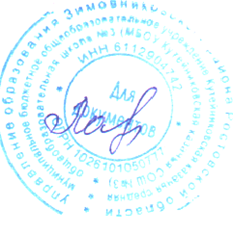 Директор школы________ Лазуткина Н.Г. Приложение 1 к приказу МБОУ Кутейниковской казачьей СОШ №3от 12.01.2021г. № 1 – ОДПОЛОЖЕНИЕ ОБ ОРГАНИЗАЦИИ ПИТАНИЯ ОБУЧАЮЩИХСЯ МБОУ КУТЕЙНИКОВСКОЙ КАЗАЧЬЕЙ СОШ №31. Общие положения1.1. Обеспечение питанием обучающихся в МБОУ Кутейниковской казачьей СОШ №3 осуществляется на платной либо на бесплатной основе.Питание на бесплатной основе (далее - бесплатное питание) предоставляется обучающимся за счет средств федерального, областного и местного бюджетов. Обучающимся с ограниченными возможностями здоровья может быть предоставлена выплата стоимости двухразового питания в порядке и случаях, установленных настоящим Порядком1.2. Организация питания в ОО может осуществляться с помощью индустриальных способов производства питания и производства кулинарной продукции непосредственно на пищеблоках общеобразовательных организаций в соответствии с санитарно-эпидемиологическими требованиями.1.3. Ответственным за организацию питания обучающихся является руководитель общеобразовательной организации.1.4. Руководитель общеобразовательной организации обеспечивает организацию питания обучающихся в соответствии с законодательством Российской Федерации и Ростовской области.1.5. Порядок организации питания обучающихся осуществляется в соответствии с Положением об организации питания обучающихся в МБОУ Кутейниковской казачьей СОШ №3.2. Организация предоставления бесплатного питанияобучающимся2.1. В соответствии со статьей 41 и 79 Федерального закона Российской Федерации от 29 декабря 2012 г. №273-ФЗ «Об образовании в Российской Федерации» обучающиеся обеспечиваются бесплатным двухразовым питанием, если они являются:2.1.1. Обучающимися с ограниченными возможностями здоровья в общеобразовательной организации.2.1.2. Детьми из малоимущих семей в соответствии с Федеральным законом от 24.10.1997 N 134-ФЗ "О прожиточном минимуме в Российской Федерации", обучающимися в общеобразовательных организациях.2.2. Обучающиеся по образовательным программам начального общего образования в общеобразовательных организациях обеспечиваются бесплатным питанием (завтрак).  2.3. Обучающимся с ограниченными возможностями здоровья, родителям (законным представителям) обучающихся с ограниченными возможностями здоровья может быть предоставлена выплата стоимости двухразового питания в случаях, если обучение по адаптированным основным общеобразовательным программам обучающихся с ограниченными возможностями здоровья организовано общеобразовательной организации на дому.2.4. Основанием для обеспечения бесплатным двухразовым питанием обучающихся, указанных в подпункте 2.1.1 пункта 2.1 раздела 2 настоящего Положения, является приказ о зачислении в общеобразовательную организацию и рекомендации психолого-медико-педагогической комиссии о необходимости создания специальных условий получения образования для обучающегося с ограниченными возможностями здоровья.2.5. Для получения бесплатного двухразового питания родитель (законный представитель) обучающегося, указанного в подпункте 2.1.2 пункта 2.1 раздела 2 настоящего Положения, в течении 10 дней с момента внесения семьи в базу получателей социальных выплат:заявление на имя руководителя о предоставлении бесплатного питания;документ, подтверждающий наличие семьи в базе получателей социальных выплат, для подтверждения статуса детей из малоимущих семей.Заявитель несет ответственность за полноту и достоверность представленных сведений.2.6. Общеобразовательная организация:принимает решение о предоставлении или об отказе в предоставлении бесплатного питания обучающемуся в течении двух дней с момента подачи заявления родителем (законным представителем) обучающегося;не реже 1 раза в год направляет запросы в органы социальной защиты населения по месту регистрации семьи обучающегося, указанного в подпункте 2.1.2 пункта 2.1 раздела 2 настоящего Положения, о наличии семьи в базе получателей социальных выплат для подтверждения статуса детей из малоимущих семей;ежемесячно утверждается реестр обучающихся, которым предоставляется бесплатное питание.2.7. Основаниями для отказа в предоставлении бесплатного питания обучающемуся являются:2.7.1. Несоответствие категории обучающегося случаям, указанным в пункте 2.1 и 2.2 раздела 2 настоящего Положения.2.7.2. Непредставление документа, подтверждающего наличие семьи в базе получателей социальных выплат, для подтверждения статуса детей из малоимущих семей (для обучающихся, указанных в подпункте 2.1.2 пункта 2.1 раздела 2 настоящего Положения).2.8. Основанием для обеспечения бесплатным питанием обучающихся, указанных в пункте 2.2. раздела 2 настоящего Положения, является приказ о зачислении в общеобразовательную организацию.2.9. Бесплатное питание предоставляется:2.9.1. Обучающимся в дни фактического посещения общеобразовательной организации, в том числе во время проведения мероприятий за пределами общеобразовательной организации в рамках образовательного процесса.2.9.2. Обучающимся, указанным в подпункте 2.1.1 и 2.1.2 пункта 2.1  и пункте 2.2 раздела 2 настоящего Положения, за исключением случаев, если обучение организовано на дому.2.10. В случае неявки обучающегося в общеобразовательную организацию в связи с болезнью или по иным причинам бесплатное питание не предоставляется.2.11. Выплата стоимости двухразового питания предоставляется по заявлению родителя (законного представителя), либо обучающегося, указанных в пункте 2.3 раздела 2 настоящего Положения.2.11.1. Для получения выплаты стоимости двухразового питания родители (законные представители) обучающихся, дееспособные совершеннолетние обучающиеся, указанные в пункте 2.3 раздела 2 настоящего Положения, представляют в общеобразовательную организацию:заявление на имя руководителя о предоставлении выплаты стоимости двухразового питания;копию документа, исходящего от кредитной организации, содержащего информацию о реквизитах расчетного (лицевого) счета заявителя;копию рекомендаций психолого-медико-педагогической комиссии о необходимости создания специальных условий получения образования для обучающегося с ограниченными возможностями здоровья.2.11.2. Общеобразовательная организация:Ежемесячно утверждает реестр обучающихся, которым предоставляется выплата стоимости двухразового питания;осуществляет ежемесячно до 15 числа включительно выплату стоимости двухразового питания за дни учебных занятий с момента зачисления обучающегося, указанного в пункте 2.3 раздела 2 настоящего Положения, на счет родителя (законного представителя) обучающегося либо дееспособного совершеннолетнего обучающегося.3. Прекращение предоставления бесплатного питанияобучающимся3.1. Предоставление бесплатного питания обучающимся прекращается в случаях:3.1.1. Отчисления обучающегося из общеобразовательной организации.3.1.2. Утрата обучающимся, указанного в подпункте 2.1.1 пункта 2.1 раздела 2 настоящего Положения, статуса обучающегося с ограниченными возможностями здоровья в соответствии с пунктом 16 статьи 2 Федерального закона от 29.12.2012 №273-ФЗ «Об образовании в Российской Федерации».3.1.3. Утраты семьей обучающегося, указанного в подпункте 2.1.2 пункта 2.1 раздела 2 настоящего Положения, статуса малоимущей семьи.3.2. В случае прекращения права обучающегося, указанного в подпунктах 2.1.1 и 2.1.2 пункта 2.1 раздела 2 настоящего Положения, на обеспечение бесплатным питанием родитель (законный представитель) обучающегося или дееспособный совершеннолетний обучающийся в письменной форме извещает руководителя общеобразовательной организации о наступлении обстоятельств, влекущих прекращение права, обучающегося на обеспечение бесплатным питанием, не позднее 10 дней со дня наступления таких обстоятельств.3.3. При обнаружении обстоятельств, влекущих прекращение права обучающегося на обеспечение его бесплатным питанием, руководитель общеобразовательной организации издает распорядительный акт о прекращении бесплатного питания обучающегося в течение двух рабочих дней со дня обнаружения таких обстоятельств. Обеспечение бесплатным питанием прекращается со дня, следующего за днем издания распорядительного акта о прекращении бесплатного питания обучающегося.3.4. Основаниями для прекращения выплаты стоимости двухразового питания за дни учебных занятий обучающемуся являются:3.4.1. Утрата обучающимся статуса, обучающегося с ограниченными возможностями здоровья в соответствии с пунктом 16 статьи 2 Федерального закона от 29.12.2012 №273-ФЗ «Об образовании в Российской Федерации».3.4.2. Перевод обучающегося, указанного в абзаце втором пункта 2.3 раздела 2 настоящего Положения, на обучение в условиях общеобразовательной организации (очное обучение).4. Финансовое обеспечение предоставления бесплатногопитания обучающимся4.1. Финансовое обеспечение расходов, связанных с обеспечением бесплатным двухразовым питанием обучающихся, указанных в подпунктах 2.1.1. и 2.1.2. пункта 2.1 раздела 2 настоящего Положения производится за счет средств местного бюджета и составляет 56 рублей 00 копеек в день на одного обучающегося.4.2. Финансовое обеспечение расходов, связанных с выплатой обучающимся с ограниченными возможностями здоровья, получающих образование на дому, стоимости двухразового горячего питания за счет местного бюджета составляет 56 рублей 00 копеек в день на одного обучающегося.4.3. Финансовое обеспечение расходов, связанных с обеспечением бесплатным горячим питанием (завтрак) обучающихся, указанных в пункте 2.3. раздела 2 настоящего Положения производится за счет средств федерального и областного бюджетов и составляет 56 рублей 64 копейки в день на одного обучающегося.4.4. Контроль за целевым, эффективным и правомерным расходованием средств местного бюджета, предоставленных в целях финансового обеспечения расходов, связанных с обеспечением бесплатным питанием обучающихся, осуществляет управление образования Зимовниковского района.4.5. Общеобразовательная организация несет ответственность за нецелевое использование средств федерального, областного и местного бюджетов, предоставляемых на обеспечение бесплатным питанием обучающихся, в соответствии с бюджетным законодательством Российской Федерации.Об утверждении Положения об организации питания обучающихся в МБОУ Кутейниковской казачьей СОШ №3